ライオンズクラブ国際協会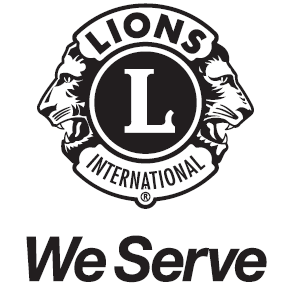 ３３３－Ｃ地区　キャビネット事務局　　　　　　　  　  　　　　　　　　　　　　　　　　　　　https://lionsclub333c.org/　　　　　　　　　　　　　　　　　　　　　　　　　　〒260-0026 千葉市中央区千葉港4-3 千葉県経営者会館 4F 　℡043-243-2528幹発１９－０３０　２０１９年　１１月 １９日各ライオンズクラブ会長・幹事　様ライオンズクラブ国際協会３３３－Ｃ地区キャビネット幹事　Ｌ 岩瀬 清高地区情報テクノロジー委員長　Ｌ 川名 融郎MyLCIに関するクラブ向けウェビナー(11/14開催)録音ファイル及び資料送付のお知らせ11/14に行われたウェビナーの録音ファイル及び資料の配信について、OSEAL調整事務局から下記のお知らせが届きました。……………………先日開催致しました「MyLCIに関するクラブ向けセミナー」では、ご視聴頂けなかった方がおり、皆様にも大変ご迷惑をお掛け致しました。重ねてお詫び申し上げます。 先日のセミナーの録画ファイル及び使用した資料、またMyLionにおける「過去のアクティビティ報告」に関する資料をお送り致します。ご多忙の折大変恐縮ではございますが、各クラブに下記のリンクを転送して頂けますようお願い致します。https://www.dropbox.com/sh/q6yp4rp1exz08mi/AADdOBFBm9FtkNOrM4EiEP3ha?dl=0セミナー中、セミナー後に多数のご質問を頂いております。後日「よくある質問」という形にまとめてご連絡差し上げますので、ご了承下さい。皆様のご尽力に心より感謝申し上げます。 今後ともどうぞ宜しくお願い致します。ライオンズクラブ国際協会　OSEAL調整事務局 ……………………リンク先には３点の資料が掲載されています。MyLCI·MyLionのマニュアルも含まれています。地区のホームページにもリンクを貼りますのでご利用ください。①「MyLCIプレゼン公開用」…MyLCI操作マニュアル、今後のサバンナ、ライオンアカウントの取得手順、MyLionの現状など（PDFﾌｧｲﾙ）②「MyLCIに関するクラブ向けセミナー」…録画したものを視聴できます。③「MyLionマニュアル」…「過去のアクティビティ報告」の操作マニュアル（PDFﾌｧｲﾙ）以上、よろしくお願い申し上げます。